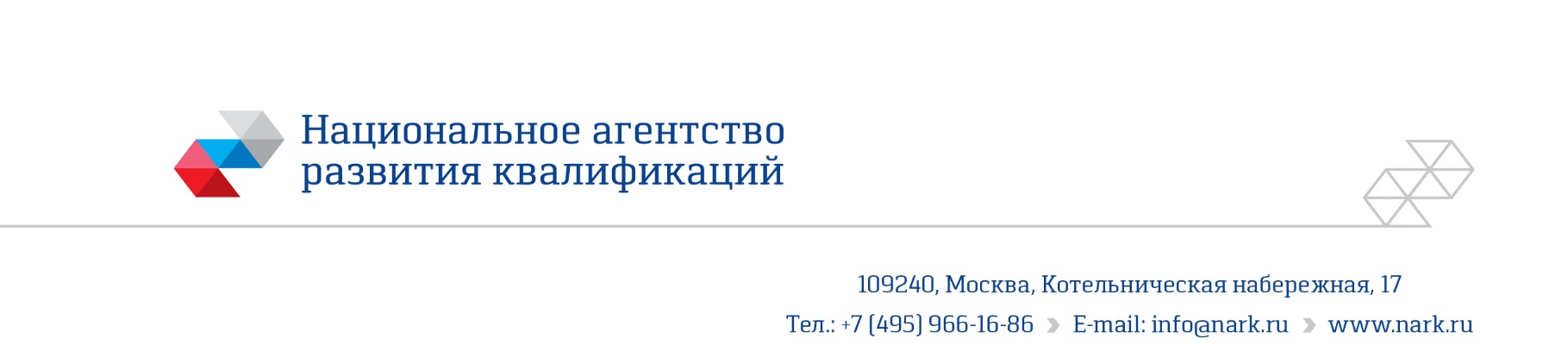 ПРИМЕР ОЦЕНОЧНОГО СРЕДСТВАдля оценки квалификацииМаляр строительный по выполнению работ средней сложности (3 уровень квалификации)Пример оценочного средства разработан в рамках Комплекса мероприятий по развитию механизма независимой оценки квалификаций, по созданию и поддержке функционирования базового центра профессиональной подготовки, переподготовки и повышения квалификации рабочих кадров, утвержденного 01 марта 2017 года2017 годСостав примера оценочных средств1. Наименование квалификации и уровень квалификации: Маляр строительный по выполнению работ средней сложности (3 уровень квалификации)(указываются в соответствии с профессиональным стандартом или квалификационными требованиями, установленными федеральными законами и иными нормативными правовыми актами Российской Федерации)2. Номер квалификации:__________________________________________________________________ (номер квалификации в реестре сведений о проведении независимой оценки квалификации)3. Профессиональный стандарт или квалификационные требования, установленные федеральными законами и иными нормативными правовыми актами Российской Федерации (далее - требования к квалификации): Маляр строительный (утв. приказом Министерства труда и социальной защиты РФ от 25 декабря 2014 г. N 1138н), 16.046(наименование и код профессионального стандарта либо наименование и реквизиты документов, устанавливающих квалификационные требования)4. Вид профессиональной деятельности: Окрашивание наружных и внутренних поверхностей зданий и сооружений, оклеивание стен и потолков зданий обоями(по реестру профессиональных стандартов)5. Спецификация заданий для теоретического этапа профессионального экзаменаОбщая  информация  по  структуре  заданий  для  теоретического этапапрофессионального экзамена:количество заданий с выбором ответа: 73;количество заданий на установление соответствия: 4;количество заданий на установление последовательности: 3;время выполнения заданий для теоретического этапа экзамена: 1 час6. Спецификация заданий для практического этапа профессионального экзамена7. Материально-техническое обеспечение оценочных мероприятий:а) материально-технические ресурсы для обеспечения теоретического этапапрофессионального экзамена: помещение, площадью не менее 20 м2, оборудованное мультимедийным проектором, компьютером, принтером, письменными столами, стульями; канцелярские принадлежности: ручки, карандаши, бумага формата А4. (помещение, инвентарь, компьютерная техника и оргтехника, программное обеспечение, канцелярские принадлежности и другие)б) материально-технические ресурсы для обеспечения практического этапапрофессионального экзамена:Мастерская отделочных работ, площадью не менее 40 м2, оборудованная принудительной вытяжной вентиляцией.(оборудование, инструмент, оснастка, материалы, средства индивидуальной защиты, экзаменационные образцы и другие)Оборудование и инструменты:Технический фен Уровень строительный Отвес стальной строительный Рулетка в закрытом корпусе Угольник Шнур разметочный в корпусе Циркуль разметочный Правило алюминиевое универсальное (2м) Валик малярный меховой Валик малярный угловой Валик малярный велюровый Валик малярный поролоновый Мини-валик Шпатель фасадный Шпатель малярный Шпатель угловой Кисть маховая Кисть макловица Кисть ручник Кисть флейц Кисть филенчатая Треугольный зубчатый скребок Нож универсальный с выдвижным лезвием Миксер строительный Бочок для окрасочных составов емкостью 20 лШпаклевочная машина Лестница стремянка Стол–подмости инвентарный 8. Кадровое обеспечение оценочных мероприятий: Высшее образование. Опыт работы не менее 5 лет в области строительства (производство отделочных работ, технический надзор);Подтверждение прохождение обучения по ДПП, обеспечивающим освоение : а) знаний: НПА в области независимой оценки квалификации и особенности их применения при проведении профессионального экзамена; нормативные правовые акты, регулирующие вид профессиональной деятельности и проверяемую квалификацию; методы оценки квалификации, определенные утвержденным Советом оценочным средством (оценочными средствами); требования и порядок проведения теоретической и практической части профессионального экзамена и документирования результатов оценки;порядок работы с персональными данными и информацией ограниченного использования (доступа); б) умений применять оценочные средства; анализировать полученную при проведении профессионального экзамена информацию, проводить экспертизу документов и материалов;  проводить осмотр и экспертизу объектов, используемых при проведении профессионального экзамена; проводить наблюдение за ходом профессионального экзамена; принимать экспертные решения по оценке квалификации на основе критериев оценки, содержащихся в оценочных средствах;  формулировать, обосновывать и документировать результаты профессионального экзамена; использовать информационно-коммуникационные технологии и программно-технические средства, необходимые для подготовки и оформления экспертной документации; 4. Подтверждение квалификации эксперта со стороны Совета по профессиональным квалификациям (при наличии) - не менее 2-х человек 5. Отсутствие ситуации конфликта интереса в отношении конкретных соискателей9.  Требования  безопасности к проведению оценочных мероприятий (при необходимости): Проведение обязательного инструктажа на рабочем месте(проведение обязательного инструктажа на рабочем месте и другие)10. Задания для теоретического этапа профессионального экзамена: 1) При какой влажности воздуха должны выполняться отделочные работы внутри помещений?Не более 30% Не более 60% Не более 80% Не более 90%2) При какой температуре должны выполняться отделочные работы внутри помещений?От 0 до +30 0С От +5 до +30 0С От +10 до +30 0С Не ниже +20 0С 3) За сколько суток до начала работ требуется поддерживать температурный режим в помещении?Не менее чем за 2 сутокНе менее чем за 5 сутокНе менее чем за 14 сутокНе менее чем за 28 суток4) Установите последовательность операций при подготовке поверхностей к окрашиванию: А. грунтование Б. шлифовка В. очистка поверхностиГ. огрунтовка основанияД. сплошная шпаклевкаЗапишите ответ в виде последовательности указанных выше обозначений:1.___________ 2.____________ 3.___________ 4.____________5._______5) Какой тип машин используется для шпатлевания поверхностей механизированным способом?PFT ZP 3PFT G5PFT Ritmo PFT G46) Для чего предназначена грунтовка? 1. Для увеличения прочности сцепления 2. Для сглаживания поверхности3. Для гидроизоляции поверхности4. Для выравнивания основания7) Под каким углом необходимо держать шпатель к обрабатываемой поверхности при шпатлевании «на сдир»?1. под углом 300 2. под углом 5003. под углом 6004. под углом 8008) Какой материал используется для сплошного шпатлевания механизированным способом оштукатуренных гипсовыми штукатурками поверхностей, поверхностей из гипсокартонных листов при подготовке под покраску вододисперсионными красками?1. Масляно-клеевая шпатлевка 2. Шпаклевка цементная3. Шпаклевка гипсовая финишная4. Штукатурка гипсовая9) Установите соответствие между типом и назначением грунтовочного состава:10) Установите последовательность действий при простой окраске масляными составами.Проолифливание поверхности подмазанных мест Частичная подмазка с проолифкойНанесение окрасочного разбеленного состава или красок густотертых за 2 раза кистью или валикомШлифование подмазанных местЗапишите ответ в виде последовательности указанных выше обозначений:1.___________ 2.____________ 3.___________ 4.____________11) Какой материал НЕ используется при подготовке поверхностей под окраску масляными составами? 1. шпатлевка масляно-клеевая 2. грунтовка акриловая 3. состав для проолифливания4. ветошь12) Как называется лакокрасочный материал, образующий при нанесении на окрашиваемую поверхность непрозрачное или прозрачное однородное лакокрасочное покрытие с хорошей адгезией к окрашиваемой поверхности и покрывным слоям и предназначенный для улучшения свойств лакокрасочной системы? 1. шпатлевка 2. грунтовка  3. лак4. эмаль13) Как называется пастообразный или жидкий лакокрасочный материал, который наносят на окрашиваемую поверхность перед окрашиванием для выравнивания незначительных неровностей и/или получения гладкой ровной поверхности.? 1. шпатлевка 2. грунтовка  3. лак4. эмаль14) Какая операция является лишней при подготовке поверхностей под окраску акриловыми составами? 1. сплошная шпатлевка 2. грунтовка  3. частичная шпатлевка4. проолифливание15) Каким слоем по толщине наносятся грунтовки на поверхности подлежащие окраске? 1. до 0,5 мм 2. до 1 мм  3. до 1,5 мм4. до 2 мм16) Каким слоем по толщине наносятся акриловые грунтовки на поверхности подлежащие окраске? 1. до 0,3 мм 2. до 0,8 мм  3. до 1,2 мм4. до 1,6 мм17) Какая операция является обязательной при подготовке поверхностей фасадов под окраску силикатными составами? 1. заглаживание 2. сплошная шпатлевка3. грунтовка 4. проолифливание18) Какую влажность должна иметь оштукатуренная поверхность перед окрашиванием ?1. не более 8%2. не более 15%3. не более 20%4. не более 26%19) При какой температуре поверхностей допускается производить их окраску?Не ниже 0 0С Не ниже +5 0С Не ниже +8 0С Не ниже +12 0С 20) Какая операция является лишней при подготовке деревянных поверхностей под первую окраску масляными составами? 1. вырубка сучков и засмолов 2. заделка трещин3. устранение мелких дефектов (заусенцев, отклов) 4. очистка от окалины21) На какую глубину расшиваются мелкие трещины на поверхности бетона и штукатурки? 1. не менее 1 мм 2. не менее 2 мм3. не менее 3 мм 4. не менее 5 мм22) Установите последовательность действий при очистке ранее окрашенных поверхностей от старой краски с применением смывок.размягченное покрытие удалить очищенную поверхность промыть не менее двух раз теплой водойнанести смывку очистить поверхность от грязи и пылиЗапишите ответ в виде последовательности указанных выше обозначений:1.___________ 2.____________ 3.___________ 4.____________23) Под какие виды красок применяются масляные грунтовки? (укажите два правильных варианта ответа)1. масляные 2. глифталевые3. эмали 4. силикатные24) Под какие виды красок применяются силикатные грунтовки? 1. масляные 2. глифталевые3. эмали 4. силикатные25) Под какие виды красок применяются синтетические грунтовки? (укажите два правильных варианта ответа)1. масляные 2. поливинилацетатные3. акриловые 4. силикатные26) Чем производится выравнивание раковин, каверн, мелких выбоин и других неровностей небольшой глубины? 1. шпатлевками 2. грунтовками3. подмазочными пастами 4. штукатурками27) Какие средства индивидуальной защиты должны дополнительно применяться при выполнении работ по окрашиванию вреднодействующими красками?1. перчатки и очки2. перчатки и головной убор 3. комбинезон и перчатки4. Ботинки и рукавицы28) В каких пределах допускаются отличия по цвету окрашенных поверхностей?1. в пределах одного тона по каталогу производителя2. в пределах двух тонов по каталогу производителя 3. в пределах трех тонов по каталогу производителя 4. в пределах четырех тонов по каталогу производителя 29) Какие дефекты допускаются на поверхностях, окрашенных водоэмульсионными красками в жилых помещениях?1. Полосы, пятна и подтеки не допускаются2. Полосы, пятна и подтеки, которые не должны быть заметны с расстояния 1 м 3. Полосы, пятна и подтеки, которые не должны быть заметны с расстояния 2 м4. Полосы, пятна и подтеки любого вида и размера30) Какую влажность должна иметь древесина перед окрашиванием ?1. не более 12%2. не более 15%3. не более 25%4. не более 30%31) Какой цвет имеет пигмент ультрамарин?1. Синий 2. Зеленый3. Красный4. Желтый32) Под каким углом по отношению к обрабатываемой поверхности держат шпатель при необходимости нанесения утолщенного слоя шпатлевки ?1. под углом до 300 2. под углом до 600 3. под углом до 8004. под углом 90033) Какой тип машин используется для нанесения лакокрасочных материалов механизированным способом?PFT ZP 3PFT SambaPFT RitmoPFT G534) Какой материал используется для сплошного шпатлевания механизированным способом оштукатуренных цементными штукатурками поверхностей при подготовке под покраску алкидными эмалями?1. Шпатлевка цементная финишная 2. Шпатлевка гипсовая3. Масляно-клеевая шпатлевка4. Штукатурка гипсовая35) Какой категории качества должна быть поверхность, предназначенная для нанесения неструктурных матовых красок или приклейки обоев на бумажной или флизелиновой основе?1. К12. К23. К34. К436) Установите соответствие между видом краски, ее составом и областью применения:37) Как называются сухие красящие порошки, используемые для приготовления красок?1. Пигменты2. Наполнители3. Сиккативы4. Лессирующие вещества38) Какой компонент НЕ входит в состав масляной краски?1. Пигмент2. Олифа3. Скипидар4. Спирт39) Какая кисть применяется для окрашивания больших поверхностей стен и потолков ?1. флейц2. маховая3. щетка-торцовка4. филеночная кисть40) Под каким углом держат кисть при окрашивании поверхности?1. 30-5002. 45-6003. 60-7004. 80-90041) Как называются однородные суспензии пигментов и наполнителей в пленкообразователях, дающие после высыхания непрозрачные покрытия?1. Краской 2. Шпатлевкой3. Грунтовкой4. Подмазкой42) Как называются растворы пленкообразователей в расворителях, образующие после высыхания прозрачную пленку?1. Краской2. Шпатлевкой3. Лаком4. Подмазкой43) Для чего  служит кисть макловица ?флейцеванияокрашивания красками на водной основеокрашивания по трафаретуторцовки44) Какие кисти применяют для сглаживания свежеокрашенной поверхности и удаления мазков и штрихов от кисти?1. макловицы 2. флейцы 3. ручники4. филеночные кисти45) В каком направлении производят растушовку красочного слоя при окраске стен?1. по направлению к окну2. вертикально3. по горизонтали4. хаотично46) В каком направлении производят растушовку красочного слоя при окраске потолков?1. по направлению к окну2. вертикально3. по длине изделия4. хаотично47) Установите соответствие между аббревиатурой и наименованием пленкообразующего вещества в обозначении лакокрасочных материалов:48) Какая краска НЕ относится к краскам на водной основе?1. Акриловая2. Силикатная3. Алкидная4. Масляная49) Когда следует производить флейцевание и торцевание окрашенной поверхности?1. по свеженанесенному составу2. Через 30 минут после нанесения краски3. Через 1 час после нанесения краски4. По высохшему слою краски50) Какие методы окрашивания существуют? (укажите два правильных варианта ответа)1. Окрашивание окунанием 2. Окрашивание намыванием3. Окрашивание валиком4. Окрашивание шпателем51) Какой вид лака используется для покрытия металлических и деревянных поверхностей?канифольный лакцапонлак нитроцеллюлозный лакалкидный лак52) Какой вид лака используется для покрытия стеклянных поверхностей?канифольный лакцапонлак нитроцеллюлозный лакалкидный лак53) Какой вид лака используется для покрытия по дереву с последующей полировкой?канифольный лакцапонлак нитроцеллюлозный лакалкидный лак54) Какой вид состава рекомендуется использовать для окрашивания паркета?акриловый вододисперсионный лакпентафталевый лак нитроцеллюлозный лакуретановый лак55) Как называется минимальный расход краски на единицу площади, при котором через наносимый слой не просвечивает ранее нанесенный?малярная консистенцияпластичность укрывистостьвязкость56) Какое время высыхания должны иметь краски при температуре +18 - +22°C?Не более 3 чНе более 6 ч Не более 12 чНе более 24 ч57) Как называется нелетучая часть лакокрасочной среды, образующая лакокрасочное покрытие?растворительразбавитель пигментпленкообразующее вещество58) В какой момент производится нанесение каждого последующего окрасочного слоя?После высыхания предыдущегоВ течение 1 часа после нанесения предыдущегоДо высыхания предыдущегоНе ранее чем через 48 часов после нанесения предыдущего59) Что необходимо делать с предыдущими слоями перед нанесением последующих слоев лаков?ГрунтоватьОбрабатывать растворителемОбезжириватьШлифовать до удаления глнца60) Чем можно пропитывать деревянные поверхности перед окраской?РастворителямиГидрофобными составамиИзвестковым молокомГидроизоляционным составом61) При каких условиях не допускается ведение окрасочных работ на фасаде? (укажите два правильных варианта ответа)В сухую и жаркую погоду при прямом воздействии солнечных лучейПри сильном ветреПри туманеПри влажности ниже 80%62) Как обозначаются поливинилацетатные водно-дисперсионные лакокрасочные материалы?ВД-ВАВД-АКВД-КЧВД-ПФ63) Как обозначаются полиакриловые водно-дисперсионные лакокрасочные материалы?ВД-ВАВД-АКВД-КЧВД-ПФ64) Как обозначаются каучуковые водно-дисперсионные лакокрасочные материалы?ВД-ВАВД-АКВД-КЧВД-ПФ65) Как обозначаются пентафталевые водно-дисперсионные лакокрасочные материалы?ВД-ВАВД-АКВД-КЧВД-ПФ66) Какая операция не входит в состав рабочих операций при окраске металлических поверхностей масляными составами?ПроливкаШлифовкаПервая окраскаВторая окраска67) Какой вид шпатлевки можно использовать для сплошного шпатлевания поверхности  при подготовке поверхности под высококачественную покраску:1. Ротбанд Паста Профи2. Фуген3. Унифлот4. Гольдбанд68) Какой цвет имеет пигмент охра?1. Красный2. Зеленый3. Желтый4. Синий69) Какой пигмент используется для придания составам серебристого цвета?1. Золотистая бронза2. Алюминиевая пудра3. Натуральная умбра4. Сурик железный70) Как называются обои на бумажной основе ламинированные нитями из натуральных или смешанных волокон?1. Металлизированные обои2. Тканевые обои3. Линкруст4. Древесные обои71) Какие виды дефектов допускаются на поверхности, оклеенной обоями?1. Дефекты не допускаются 2. Воздушные пузырьки не более 2-х на 1 кв.м.3. Отслоения не более 1 на 1 кв.м.4. Отслоения и воздушные пузырьки не более 3 на 1 кв.м.72) Что означает маркировка на обоях ?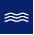 1. Водостойкие во время работы2. Можно мыть с применением моющих средств3. Обои с уже нанесенным клейким покрытием4. Обои под покраску73) На основе какого вещества может изготавливаться клей для обоев?1. Клея КМЦ2. Олифы3. Поливинилхлорила4. Нитроцеллюлозы74) На какую поверхность НЕ допускается наклеивать обои?1. Деревянную2. Бетонную3. Металлическую4. Гипсокартонную75) Каким образом производится наклеивание обоев во внутренних углах?1. встык в углу2. с перекрытием угла одной полосой на 10-20 см и нахлестом в угол второй полосы3. с перекрытием угла одной полосой на 10-20 см и второй полосой также на 10-20 см4. с перекрытием угла одной полосой на 10-20 см и встык со второй полосой76) Установите соответствие между аббревиатурой марок обоев и их наименованием:77) Какая толщина клеевого слоя должна быть при нанесении его на обои ?1. не менее 1 мм2. не менее 2 мм3. не менее 3 мм4. не менее 4 мм78) При какой температуре рекомендуется сушить наклеенные обои внутри помещений? 1. не выше 1502. не выше 2303. не выше 3004. не выше 40079) Что означает маркировка на обоях ?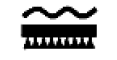 1. Водостойкие во время работы2. Можно мыть с применением моющих средств3. Высокая устойчивость к мытью4. Устойчивость к трению80) Что означает маркировка на обоях ?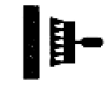 1. Клей наносится на оклеиваемое основание2. Можно мыть с применением моющих средств3. Клей наносится на обои4. Устойчивость к трению11. Критерии оценки (ключи к заданиям), правила обработки результатов теоретического этапа профессионального экзамена и принятия решения о допуске  (отказе  в допуске) к практическому этапу профессионального экзамена: Вариант соискателя содержит 40 заданий. Баллы, полученные за выполненное задание, суммируются. Максимальное количество баллов – 40. Решение о допуске к практическому этапу экзамена принимается при условии достижения набранной суммы баллов от 32 и более.12. Задания для практического этапа профессионального экзамена:а) задание на выполнение трудовых функций, трудовых действий в реальных или модельных условиях:трудовые функции: А/02.2 Протравливание и обработка поверхностей В/01.2 Шпатлевание поверхностей вручную В/02.2 Грунтование и шлифование поверхностей В/03.2 Подготовка стен и материалов к оклеиванию обоямиС/01.3 Шпатлевание и грунтование поверхностей механизированным инструментомС/02.3 Окрашивание поверхностейС/03.3 Оклеивание поверхностей обоями простыми или средней плотности и тканямитрудовые действия:Проолифливание деревянных поверхностей кистью и валикомПодмазывание отдельных местПриготовление шпатлевочных составов Нанесение шпатлевочных составов на поверхности вручнуюПриготовление грунтовочных составов, эмульсий и паст по заданной рецептуреГрунтовка поверхностей кистями, валиками, краскопультами с ручным приводом Шлифовка огрунтованных, окрашенных и прошпатлеванных поверхностейНанесение на поверхность шпатлевки механизированным инструментомНанесение на поверхность олифы, грунта, эмульсий и паст механизированным инструментомПриготовление клеевого составаОбрезка кромок обоев вручнуюНанесение клеевого состава на поверхностиОкрашивание поверхностей кистями, валиками, краскопультами с ручным приводомОклеивание стен и потолков простыми обоями плотностью до 110 г/м2 13. Правила обработки результатов профессионального экзамена и принятиярешения о соответствии квалификации соискателя требованиям к квалификации:Положительное решение о соответствии квалификации соискателя требованиям к квалификации по квалификации Маляр строительный по выполнению работ средней сложности (3 уровень квалификации)принимается при прохождении экзаменуемым теоретического и практического этапов профессионального экзамена.14. Перечень нормативных правовых и иных документов, использованных при подготовке комплекта оценочных средств: СП 71.13330.2017. Изоляционные и отделочные покрытия;Государственные элементные сметные нормы на ремонтно-восстановительные работы. Сборник № 62. Малярные работы. ГЭСНр-2001-62МДС 12-30.2006 Методические рекомендации по нормам, правилам и приемам выполнения отделочных работГОСТ 12.3.035-84. Работы окрасочные. Требования безопасностиГОСТ 28246-2006. Материалы лакокрасочные. Термины и определенияСНИП 12-04-2002 Безопасность труда в строительстве. Часть 2. Строительное производство ТИ РО-014-2003 Типовая инструкция по охране труда для маляра строительногоСайт компании КНАУФ [Электронный ресурс] URL:www.knauf.ru (дата обращения: 27.08.2017).Сайт компании Caparol [Электронный ресурс] URL:www.caparol.ru (дата обращения: 27.08.2017).Разделстраница1. Наименование квалификации и уровень квалификации32. Номер квалификации33. Профессиональный стандарт или квалификационные требования, установленные федеральными законами и иными нормативными правовыми актами Российской Федерации34. Вид профессиональной деятельности35. Спецификация заданий для теоретического этапа профессионального экзамена36. Спецификация заданий для практического этапа профессионального экзамена67. Материально-техническое обеспечение оценочных мероприятий68. Кадровое обеспечение оценочных мероприятий79.  Требования  безопасности к проведению оценочных мероприятий (при необходимости)810. Задания для теоретического этапа профессионального экзамена811. Критерии оценки (ключи к заданиям), правила обработки результатов теоретического этапа профессионального экзамена и принятия решения о допуске  (отказе  в допуске) к практическому этапу профессионального экзамена2312. Задания для практического этапа профессионального экзамена2813. Правила обработки результатов профессионального экзамена и принятия решения о соответствии квалификации соискателя требованиям к квалификации3714. Перечень нормативных правовых и иных документов, использованных при подготовке комплекта оценочных средств (при наличии)37Знания, умения в соответствии с требованиями к квалификации, на соответствие которым проводится оценка квалификацииКритерии оценки квалификацииТип и № задания 123В/01.2 Шпатлевание поверхностей вручную В/01.2 Шпатлевание поверхностей вручную В/01.2 Шпатлевание поверхностей вручную У: Пользоваться инструментом для расшивки трещин, вырезки сучьев и засмолов У: Отмеривать, перетирать и смешивать компоненты шпатлевочных составов У: Пользоваться инструментом для нанесения шпатлевочного состава на поверхность вручную У: Разравнивать нанесенный механизированным способом шпатлевочный составЗ: Способы и правила подготовки поверхностей под окрашивание и оклеивание З: Способы и правила расшивки трещин, вырезки сучьев и засмолов З: Способы и правила приготовления и перемешивания шпатлевочных составов З: Правила эксплуатации и принцип работы инструментов и механизмов для приготовления и перемешивания шпатлевочных составов З: Способы и правила нанесения шпатлевочных составов на поверхность вручную З: Устройство, назначение и правила применения инструмента и механизмов для нанесения шпатлевочных составов З: Способы и правила разравнивание шпатлевочного состава, нанесенного механизированным способом, инструмент для нанесения З: Сортамент, маркировка, основные свойства шпатлевочных составов З: Требования, предъявляемые к качеству выполняемых работКаждое задание теоретического этапа экзамена оценивается дихотомически (верно – 1 балл, неверно – 0 баллов).Максимальное количество баллов за все блоки заданий: 40Теоретический этап экзамена включает 40 заданий и считается сданным при правильном выполнении 24 заданийЗадания с выбором ответа №№1-3, 7, 13, 14, 21, 26, 35, 67Задание на установление последовательности №4, 22В/02.2 Грунтование и шлифование поверхностейВ/02.2 Грунтование и шлифование поверхностейВ/02.2 Грунтование и шлифование поверхностейУ: Пользоваться инструментами и приспособлениями для грунтования поверхностей У: Заправлять, регулировать факел распыла грунта, наносить грунт на поверхность краскопультами с ручным приводом У: Производить техническое обслуживание ручного краскопульта У: Шлифовать огрунтованные, окрашенные и прошпатлеванные поверхности З: Способы и правила нанесения грунтовок и основные требования, предъявляемые к качеству грунтования З: Устройство, принцип работы, правила эксплуатации ручного краскопульта З: Способы и правила выполнения шлифовальных работ З: Основные требования, предъявляемые к качеству грунтования и шлифования поверхностей З: Инструкции по охране труда, правила пожаробезопасности и электробезопасности при грунтовании и шлифовании поверхностей З: Сортамент, маркировка, основные свойства грунтовых составовКаждое задание теоретического этапа экзамена оценивается дихотомически (верно – 1 балл, неверно – 0 баллов).Максимальное количество баллов за все блоки заданий: 40Теоретический этап экзамена включает 40 заданий и считается сданным при правильном выполнении 24 заданийЗадания с выбором ответа №№6, 12,15, 16, 23-25, 60Задания на установление соответствия № 9В/03.1 Подготовка стен и материалов к оклеиванию обоямиВ/03.1 Подготовка стен и материалов к оклеиванию обоямиВ/03.1 Подготовка стен и материалов к оклеиванию обоямиУ: Отмеривать, смешивать компоненты, приготавливать клей заданного состава и консистенции У: Получать ровную кромку при обрезке обоев вручную У: Наносить клеевой состав на поверхности кистями, валиками, краскопультами с ручным приводом З: Сортамент, маркировка, основные свойства клеев, применяемых при производстве обойных работ З: Способы и правила приготовления клея З: Способы раскроя обоев вручную З: Требования, предъявляемые к качеству выполняемых работКаждое задание теоретического этапа экзамена оценивается дихотомически (верно – 1 балл, неверно – 0 баллов).Максимальное количество баллов за все блоки заданий: 40Теоретический этап экзамена включает 40 заданий и считается сданным при правильном выполнении 24 заданийЗадания с выбором ответа №№74ТФ С/01.3 Шпатлевание и грунтование поверхностей механизированным инструментомТФ С/01.3 Шпатлевание и грунтование поверхностей механизированным инструментомТФ С/01.3 Шпатлевание и грунтование поверхностей механизированным инструментомУ: Отмерять и смешивать компоненты грунтовочных составов, эмульсий и паст по заданной рецептуреУ: Пользоваться инструментом для нанесения на поверхность шпатлевки механизированным способомУ: Пользоваться инструментом для нанесения на поверхность олифы, грунта, эмульсий и паст механизированным способомЗ: Способы приготовления грунтовочных составов, эмульсий и паст по заданной рецептуреЗ: Устройство и правила использования механизмов для приготовления и нанесения шпатлевочных и грунтовочных составов, эмульсий и паст по заданной рецептуреЗ: Инструкции по охране труда, пожаробезопасности и электробезопасности при шпатлевании, грунтовании и шлифовании поверхностей механизированным инструментомЗ: Сортамент, маркировка, основные свойства применяемых грунтовочных составов, эмульсий и пастЗ: Требования, предъявляемые к качеству выполняемых работКаждое задание теоретического этапа экзамена оценивается дихотомически (верно – 1 балл, неверно – 0 баллов).Максимальное количество баллов за все блоки заданий: 40Теоретический этап экзамена включает 40 заданий и считается сданным при правильном выполнении 24 заданийЗадания с выбором ответа №№ 5, 8, 33, 34ТФ С/02.3 Окрашивание поверхностейТФ С/02.3 Окрашивание поверхностейТФ С/02.3 Окрашивание поверхностейУ: Отмеривать и смешивать компоненты окрасочных составов по заданной рецептуреУ: Подбирать колер при приготовлении окрасочных составовУ: Пользоваться инструментом и приспособлениями для нанесения на поверхность лаков, красок и побелокУ: Вытягивать филенки без подтушевыванияУ: Пользоваться инструментом и приспособлениями для нанесения клеевых (жидких) обоев на вертикальные и горизонтальные поверхностиУ: Накладывать трафарет на поверхностьУ: Пользоваться инструментом и приспособлениями для фиксации трафарета на поверхностиЗ: Сортамент, маркировка, основные свойства применяемых лакокрасочных материалов и побелокЗ: Требования, предъявляемые к качеству окрашенных и побеленных поверхностейЗ: Способы и правила приготовления окрасочных составовЗ: Способы и правила подбора колераЗ: Способы и правила нанесения лаков, краски, побелки на поверхности вручную и механизированным способомЗ: Способы и правила нанесения клеевых (жидких) обоев на вертикальные и горизонтальные поверхностиЗ: Устройство и правила эксплуатации машин, механизмов и механизированного инструмента для малярных работ (кроме агрегатов высокого давления)З: Устройство и правила эксплуатации передвижных малярных станцийКаждое задание теоретического этапа экзамена оценивается дихотомически (верно – 1 балл, неверно – 0 баллов).Максимальное количество баллов за все блоки заданий: 40Теоретический этап экзамена включает 40 заданий и считается сданным при правильном выполнении 24 заданийЗадания с выбором ответа №№11, 17-20, 37-32Задание на установление последовательности № 10Задания на установление соответствия № 36ТФ С/03.3 Оклеивание поверхностей обоями простыми или средней плотности и тканямиТФ С/03.3 Оклеивание поверхностей обоями простыми или средней плотности и тканямиТФ С/03.3 Оклеивание поверхностей обоями простыми или средней плотности и тканямиУ: Обеспечивать прилегание без пузырей и отслоений наклеенных на поверхности стен обоев простых и средней плотности или тканейУ: Удалять старые обои, наклеенные внахлестку, и наклеивать новыеУ: Удалять пятна на оклеенных поверхностяхУ: Пользоваться инструментом и оборудованием для обрезки кромок обоевУ: Пользоваться станком для пакетного раскроя обоевЗ: Требования, предъявляемые к качеству материалов, применяемых при производстве обойных работ, к качеству оклеенных поверхностейЗ: Устройство и принцип действия обрезальных машин и станковЗ: Инструкции по охране труда, пожаробезопасности и электробезопасности при использовании обрезальных машин и станковКаждое задание теоретического этапа экзамена оценивается дихотомически (верно – 1 балл, неверно – 0 баллов).Максимальное количество баллов за все блоки заданий: 40Теоретический этап экзамена включает 40 заданий и считается сданным при правильном выполнении 24 заданийЗадания с выбором ответа №№ 70-73, 75, 77-80Задания на установление соответствия № 76Трудовые функции, трудовые действия, умения в соответствии с требованиями к квалификации, на соответствие которым проводится оценка квалификацииКритерии оценки квалификацииТип и № задания123С/01.3 Шпатлевание и грунтование поверхностей механизированным инструментом;С/02.3 Окрашивание поверхностей;С/03.3 Оклеивание поверхностей обоями простыми или средней плотности и тканямиСоблюдение технологической последовательности и качества выполненных работ, установленной в соответствии с требованиями СП 71.13330.2017. Изоляционные и отделочные покрытияЗадание на выполнение трудовых функций, тру-довых действий в реальных или модельных условиях1. ГС1а)подготовка гладких невпитывающих оснований 2. ГС2б) снижение впитывающей способности основания 3. ГС4в) подготовка поверхности под окраску и декоративную отделку 4. ГС7г) укрепление слабых оснований д) придание поверхности белого цвета1. Маслянаяа) На основе нитролаков. Для внутренних и наружных работ, быстросохнущие2. Силикатнаяб) На основе олиф. Для внутренних и наружных работ.3. Нитроэмалеваяв) На водной основе. Применяются, в основном, как интерьерные4. Латекснаяг) На основе жидкого стекла. Применяется для окраски цементных штукатурок д) На основе цемента. Применяется для наружных работ.1. КОа) эпоксидные2. МАб) кремнийорганические3. ЭПв) полиакрилатные4. АКг) масляныед) водоэмульсионные1. В-0а) Устойчивые к мытью2. М-1б) С высокой устойчивостью к мытью3. М-2в) Применяются в сухих помещениях, допустима только сухая чистка4. Сг) Устойчивые к сухому истираниюд) Не устойчивы к сухой чистке и истиранию№заданияПравильные варианты ответа, модельные ответы и (или) критерии оценкиВес или баллы, начисляемые за правильно выполненное задание1 балл за правильно выполненное задание1 балл за правильно выполненное задание1 балл за правильно выполненное задание1 балл за правильно выполненное задание1 балл за правильно выполненное задание1 балл за правильно выполненное задание1 балл за правильно выполненное задание1 балл за правильно выполненное задание1 балл за правильно выполненное задание1 балл за правильно выполненное задание1 балл за правильно выполненное задание1 балл за правильно выполненное задание1 балл за правильно выполненное задание1 балл за правильно выполненное задание1 балл за правильно выполненное задание1 балл за правильно выполненное задание1 балл за правильно выполненное задание1 балл за правильно выполненное задание1 балл за правильно выполненное задание1 балл за правильно выполненное задание1 балл за правильно выполненное задание1 балл за правильно выполненное задание1 балл за правильно выполненное задание1 балл за правильно выполненное задание1 балл за правильно выполненное задание1 балл за правильно выполненное задание1 балл за правильно выполненное задание1 балл за правильно выполненное задание1 балл за правильно выполненное задание1 балл за правильно выполненное задание1 балл за правильно выполненное задание1 балл за правильно выполненное задание1 балл за правильно выполненное задание1 балл за правильно выполненное задание1 балл за правильно выполненное задание1 балл за правильно выполненное задание1 балл за правильно выполненное задание1 балл за правильно выполненное задание1 балл за правильно выполненное задание1 балл за правильно выполненное задание1 балл за правильно выполненное задание1 балл за правильно выполненное задание1 балл за правильно выполненное задание1 балл за правильно выполненное задание1 балл за правильно выполненное задание1 балл за правильно выполненное задание1 балл за правильно выполненное задание1 балл за правильно выполненное задание1 балл за правильно выполненное задание1 балл за правильно выполненное задание1 балл за правильно выполненное задание1 балл за правильно выполненное задание1 балл за правильно выполненное задание1 балл за правильно выполненное задание1 балл за правильно выполненное задание1 балл за правильно выполненное задание1 балл за правильно выполненное задание1 балл за правильно выполненное задание1 балл за правильно выполненное задание1 балл за правильно выполненное задание1 балл за правильно выполненное задание1 балл за правильно выполненное задание1 балл за правильно выполненное задание1 балл за правильно выполненное задание1 балл за правильно выполненное задание1 балл за правильно выполненное задание1 балл за правильно выполненное задание1 балл за правильно выполненное задание1 балл за правильно выполненное задание1 балл за правильно выполненное задание1 балл за правильно выполненное задание1 балл за правильно выполненное задание1 балл за правильно выполненное задание1 балл за правильно выполненное задание1 балл за правильно выполненное задание1 балл за правильно выполненное задание1 балл за правильно выполненное задание1 балл за правильно выполненное задание1 балл за правильно выполненное задание1 балл за правильно выполненное заданиеЗАДАНИЕ НА ВЫПОЛНЕНИЕ ТРУДОВЫХ ФУНКЦИЙ, ТРУДОВЫХ ДЕЙСТВИЙ В РЕАЛЬНЫХ ИЛИ МОДЕЛЬНЫХ УСЛОВИЯХТиповое задание 1:Выполните подготовку поверхности из гипсокартонных листов (гипсовых строительных плит) - сплошное шпатлевание поверхности механизированным способом и произвести покраску водоэмульсионной краской и оклейку бумажными обоями в соответствии с представленной схемой: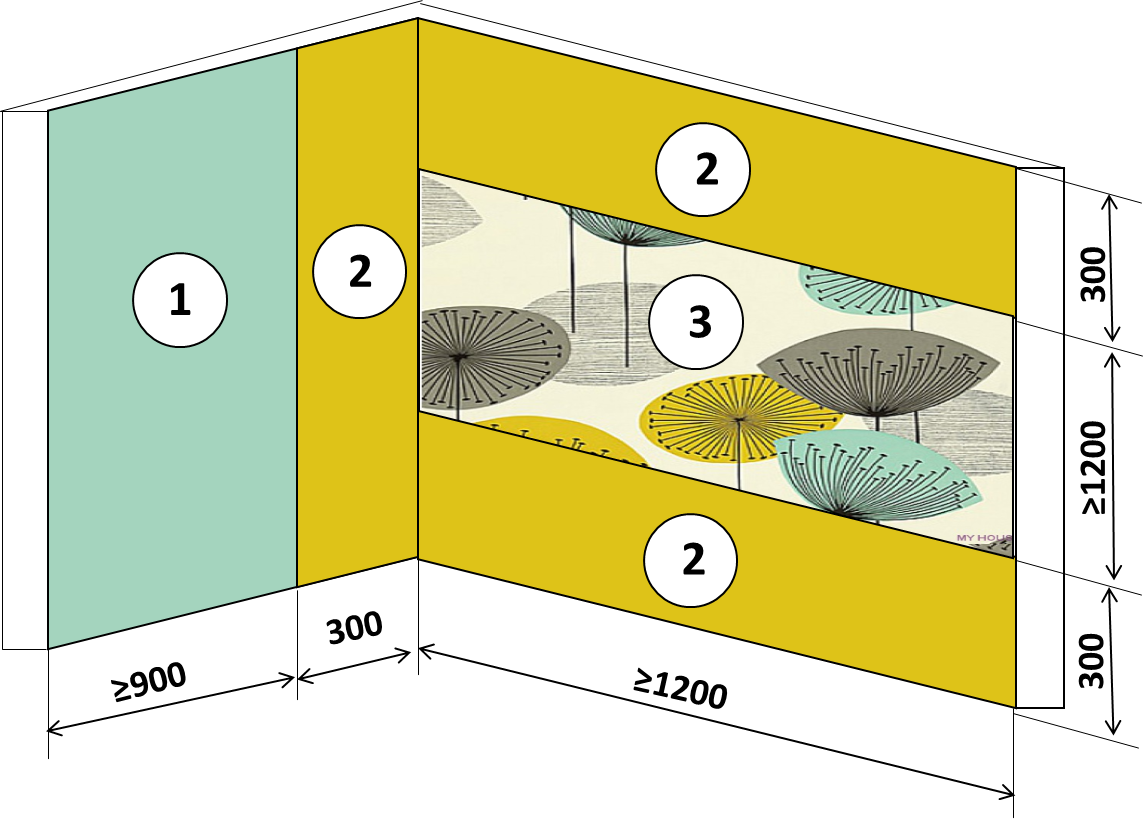 1 – Поверхность окрашивается водоэмульсионной краской2 и 3 – Поверхность оклеивается однотонными обоями и обоями с рисунком средней плотности Условия выполнения задания:1. Место выполнения задания : мастерская отделочных работ2. Максимальное время выполнения задания: 6 часов (без учета технологических перерывов).3. Вы можете воспользоваться:а) инструментами:Уровень строительный Отвес стальной строительный Рулетка в закрытом корпусе Угольник Шнур разметочный в корпусе Валик малярный меховой Валик малярный угловой Валик малярный велюровый Валик малярный поролоновый Мини-валик Шпатель малярный Шпатель угловой Кисть маховая Кисть макловица Кисть ручник Кисть флейц Кисть филенчатая Нож универсальный с выдвижным лезвием Миксер строительный Бочок для окрасочных составов емкостью 20 лМашина шпаклевочная типа PFT RITMO PowercoatЛестница стремянка Стол–подмости инвентарные б) литературой: 1. СП 71.13330.2017. Изоляционные и отделочные покрытия;2. МДС 12-30.2006 Методические рекомендации по нормам, правилам и приемам выполнения отделочных работ 3. Прекрасная Е.П. Технология малярных работ. Учебник / Е. П. Прекрасная. - Москва : Академия, 2017. – 319 с.;4.	Парикова Е.В. Материаловедение (сухое строительство): учебник для нач. образования / Е.В. Парикова, Г.Н. Фомичева, В.А. Елизарова. – М.: Изд. Центр «Академия», 2010. – 304 с.5. Инструкциями и информационными листами производителей, предоставленных для выполнения задания материалов.Положительное решение о соответствии квалификации соискателя положениям профессионального стандарта в части трудовых функций:С/01.3 Шпатлевание и грунтование поверхностей механизированным инструментом;С/02.3 Окрашивание поверхностей;С/03.3 Оклеивание поверхностей обоями простыми или средней плотности и тканями;принимается при выполнении не менее 12 критериев из 15 вышеуказанных.Типовое задание 2:Выполните подготовку и окрашивание поверхности полотна филенчатой двери: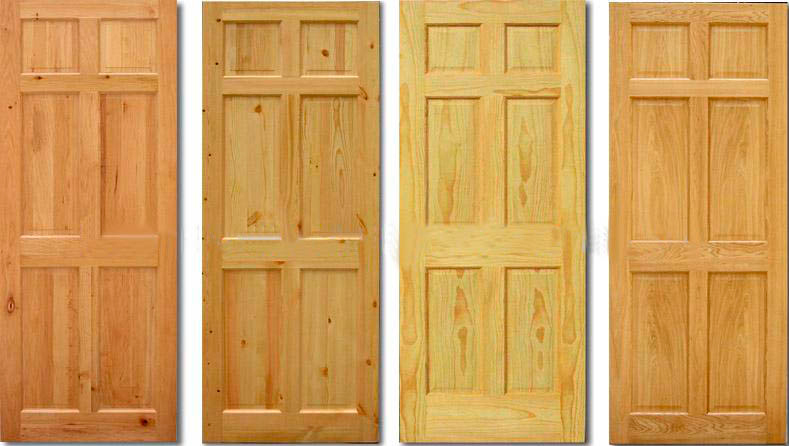 Выполните подготовку поверхности из гипсокартонных листов (гипсовых строительных плит) площадью не менее 4,8 м2 (высота 2 м, ширина не менее 2,4 м) - сплошное шпатлевание поверхности вручную -  и произведите оклейку бумажными обоями в соответствии с представленной схемой: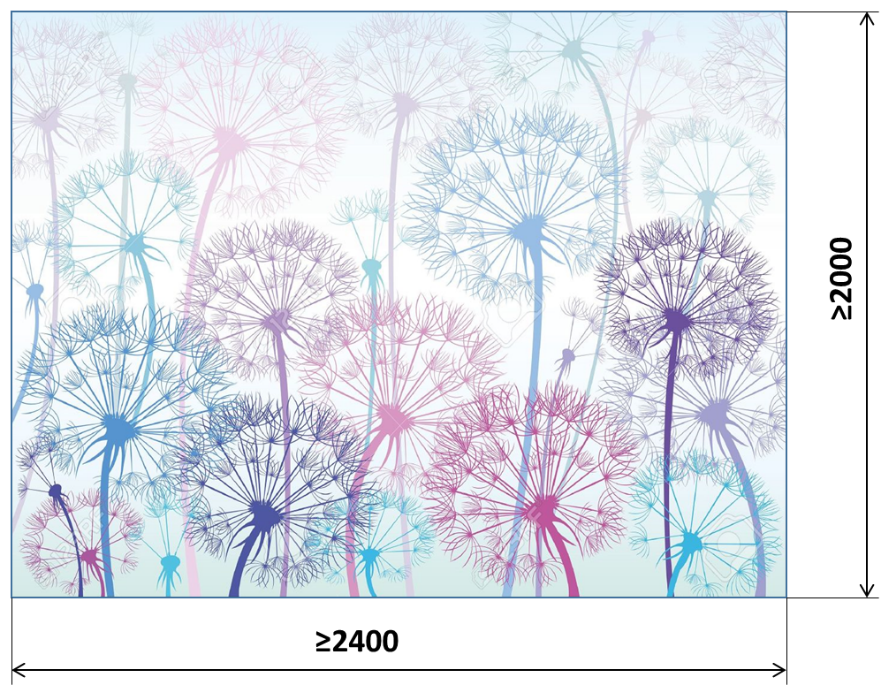 Условия выполнения задания:1. Место выполнения задания : мастерская отделочных работ2. Максимальное время выполнения задания: 6 часов (без учета технологических перерывов).3. Вы можете воспользоваться:а) инструментами:Уровень строительный Отвес стальной строительный Рулетка в закрытом корпусе Угольник Шнур разметочный в корпусе Валик малярный меховой Валик малярный угловой Валик малярный велюровый Валик малярный поролоновый Мини-валик Шпатель малярный Шпатель угловой Кисть маховая Кисть макловица Кисть ручник Кисть флейц Кисть филенчатая Нож универсальный с выдвижным лезвием Миксер строительный Бочок для окрасочных составов емкостью 20 лЛестница стремянка Стол–подмости инвентарные б) литературой: 1. СП 71.13330.2017. Изоляционные и отделочные покрытия;2. МДС 12-30.2006 Методические рекомендации по нормам, правилам и приемам выполнения отделочных работ 3. Прекрасная Е.П. Технология малярных работ. Учебник / Е. П. Прекрасная. - Москва : Академия, 2017. – 319 с.;4.	Парикова Е.В. Материаловедение (сухое строительство): учебник для нач. образования / Е.В. Парикова, Г.Н. Фомичева, В.А. Елизарова. – М.: Изд. Центр «Академия», 2010. – 304 с.5. Инструкциями и информационными листами производителей, предоставленных для выполнения задания материалов.Положительное решение о соответствии квалификации соискателя положениям профессионального стандарта в части трудовых функций:А/02.2 Протравливание и обработка поверхностейВ/01.2 Шпатлевание поверхностей вручную В/02.2 Грунтование и шлифование поверхностей В/03.2 Подготовка стен и материалов к оклеиванию обоямиС/02.3 Окрашивание поверхностейС/03.3 Оклеивание поверхностей обоями простыми или средней плотности и тканямипринимается при выполнении не менее 15 критериев из 18 вышеуказанных.